VIDEOCONFERENCIA………………..Sábado 11 de abril 2015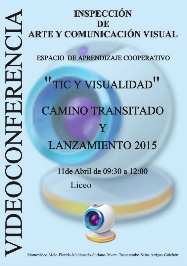 ParticipanteemailcelularLiceo/sLiceo/sParticipanteemailcelularNivel/grupoemail